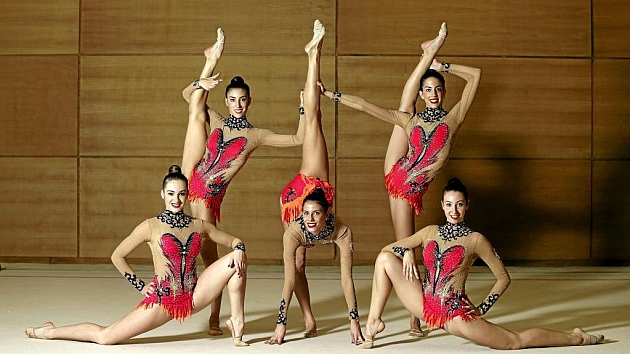    Colegio República Argentina	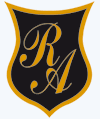 O’Carrol  # 850-   Fono 72- 2230332                    Rancagua 	ASIGNATURA: EDUCACION FISICA Y SALUD.CORREO .jovankamatas@colegio-republicaargentina.cl.    Cursos:6 Basicos.SEMANA: 25 al 29  de Mayo. INTRODUCCION : BIENVENIDAS ESTUDIANTES:Esperando que se encuentren bien junto a tu familia y cuidándote del CORONAVIRUS  seguiremos  trabajando en este hermoso proceso de enseñanza aprendizaje  a DISTANCIA  y también en FORMA PRACTICA.ONLINE!!!!!!!!!Los días viernes.POR LO TANTO VAMOS A RECORDAR: Al realizar una rutina de movimientos:Tener tu botella de agua a mano para tu hidratación.Realizar un calentamiento para evitar lesiones musculares.Realizar hábitos de higiene después de la rutina.DEBEN SIEMPRE ASIGNAR UN TIEMPO DE 30  MINUTOS  para realizar LAS GUIAS DE ACTIVIDADES  dada por la profesora. LAS GUIAS COMPLEMENTARIAS puedes copiarlas en  tu cuaderno de educación física para su posterior revisión y además servirán para una EVALUACION SUMATIVA  cuando   volvamos a clases presenciales.Te recuerdo también  que después de cada guía de actividades adjunto un link video  para que puedas aclarar tus dudas. y así practicar los movimientos al ritmo de la música. También ahora ¡¡¡¡¡online!!!! Los días viernes.Continuando entonces con nuestra UNIDAD la GIMNASIA RITMICA  seguiremos aprendiendo de  su expresión corporal.En esta clase estudiaremos  sus movimientos  y también online en forma práctica,¡¡¡¡¡¡ CON ANIMO Y ENTUSIASMO!!!!!!Objetivo de Aprendizaje: Aplicar, a través de la gimnasia rítmica la expresión corporal acompañada por implementos deportivos.Contenido:        La expresión corporal. Indicador de logro: Demuestran habilidades para expresarse a través del movimiento.